SABATO 23 SETTEMBRE 2017*/**/***/**** ricognizione unicaIl comitato organizzatore NON RISPONDE di eventuali furti e/o danni subiti nei parcheggi o nelle scuderie .!! PARCHEGGI E SCUDERIE NON CUSTODITI !!MAGGIOREISEOGARDA -ERBAInizio ore   8.005 ANNI A seguire6 ANNI fasi c.Inizio ore   9.004 ANNICirca ore 10.30C 135 mista A seguireC 140 fasi c.Circa ore 12.00A100*/A120*/A130*/A140 *Circa ore 13.45C 130 tempo **A seguireC 125 tempo**Inizio ore 14.30B90 prec./B100 fasi c./ B110 fasi c. ***Circa ore 16.00C 115 fasi c. ****A seguireC 120 fasi c. ****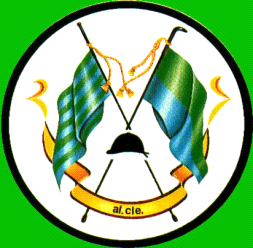 